Sample Assessment Tasks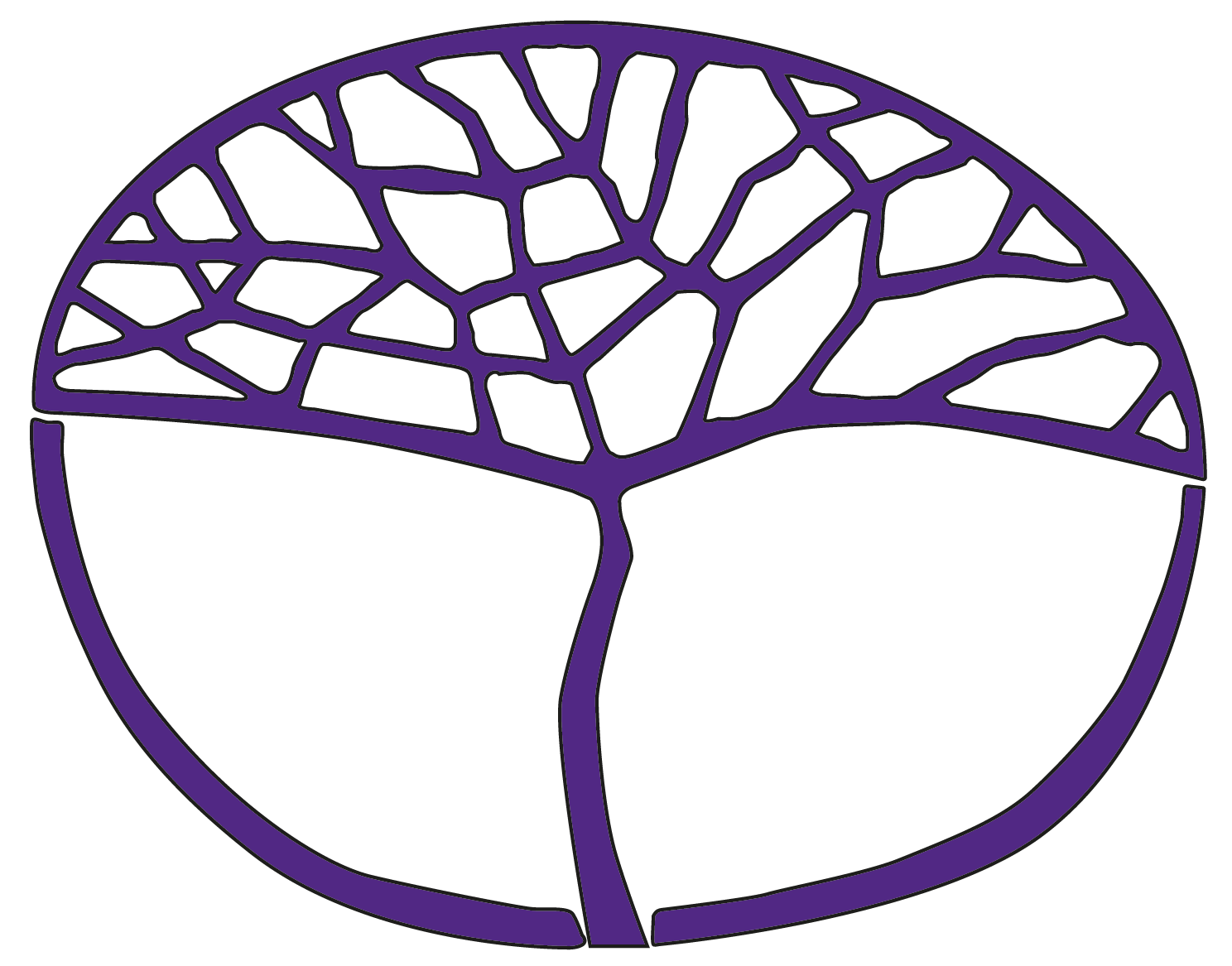 Italian: Second LanguageGeneral Year 12Copyright© School Curriculum and Standards Authority, 2015This document – apart from any third party copyright material contained in it – may be freely copied, or communicated on an intranet, for non-commercial purposes in educational institutions, provided that the School Curriculum and Standards Authority is acknowledged as the copyright owner, and that the Authority’s moral rights are not infringed.Copying or communication for any other purpose can be done only within the terms of the Copyright Act 1968 or with prior written permission of the School Curriculum and Standards Authority. Copying or communication of any third party copyright material can be done only within the terms of the Copyright Act 1968 or with permission of the copyright owners.Any content in this document that has been derived from the Australian Curriculum may be used under the terms of the Creative Commons Attribution-NonCommercial 3.0 Australia licenceDisclaimerAny resources such as texts, websites and so on that may be referred to in this document are provided as examples of resources that teachers can use to support their learning programs. Their inclusion does not imply that they are mandatory or that they are the only resources relevant to the course.Sample assessment taskItalian: Second Language – General Year 12Task 2 – Unit 3Assessment type: Oral communicationConditions Time for task: 3–4 minutes for the conversationThe planning sheet can be referred to during the conversation. Task weighting7.5% of the school mark for this pair of units__________________________________________________________________________________Una vita in forma! 	(15 marks)You will participate in a 3–4 minute conversation with a speaker of Italian who is interested in finding out more about the following aspects of your lifestyle: diet, exercise and healthy relationships. Before the conversation takes place, you will be given the opportunity to:discuss the topic with a partner and make notes on the topic (using the planning sheet provided)practise with a partner, asking and responding to questions related to the topic (using the practice questions provided). During the conversation, use the notes you have made on the planning sheet to talk about aspects of your lifestyle: diet, exercise and healthy relationships. Provide as much information as you can.Practice questions1.	Cosa significa una vita equilibrata/sana per te? What does a balanced/healthy lifestyle mean to you?2.	Cosa fai per tenerti in forma? What do you do to stay fit/healthy?3.	Secondo te, è importante tenersi in forma? In your opinion, is it important to keep fit?4.	A casa, cosa fai per rilassarti? What do you do to relax at home?5.	Cosa ti piace fare quando hai del tempo libero? What do you like to do when you have free time?6.	Sei un tipo sportivo? Secondo te, è importante fare sport? Perché? Are you sporty? Do you think it is important to play sport? Why?7.	Quanto tempo la settimana passi a studiare/ rilassarti/ lavorare/allenarti? How much time per week do you spend studying/relaxing/working/training?8.	Mangi un po’di tutto o segui una dieta speciale? Do you eat a little of everything or do you follow a special diet?9.	Perché la dieta mediterranea è considerata salutare? Why is the Mediterranean diet considered healthy?10.	Qual è il tuo piatto italiano preferito? Lo mangi spesso? What is your favourite Italian dish? Do you eat it often?11.	Che ruolo hanno la famiglia e gli amici nella tua vita? What role do your family and friends have in your life?12.	Hai qualche consiglio per una vita equilibrata/sana? Do you have any advice about living a balanced/healthy life?The above questions are an example only of the questions you may be asked during the conversation. Depending on your responses, you may be asked variations of these questions or other questions related to the topic.Planning sheet Marking key for sample assessment task 2 – Unit 3Sample assessment taskItalian: Second Language – General Year 12 Task 3 – Unit 3Assessment type: Response: Viewing and readingConditionsTime for the task: 50 minutesA bilingual Italian/English print dictionary can be used. Task weighting10% of the school mark for this pair of units__________________________________________________________________________________Un ritorno allo slow food	(35 marks) The global community has been influenced by the Italian attitude to food and eating. Read the three texts and answer the questions in English.Text 1 – Interview 	(5 marks)In a recent interview, Sandra Cipollini, an Italian chef and writer of cookbooks, was asked why she thinks Italian food is so popular. 1.	Based on the information in the interview, tick () five of the following statements that are true.	(5 marks)Sandra…	has a cooking school in New York.	attends a cooking school in New York.	is very surprised that Italian food is so popular. 	notes that Italian cooking is based on fresh and genuine ingredients.	says that Italian food is basically all the same. 	says that the food from the various regions of Italy provides variety. 	mentions that Italian food takes a lot of time to prepare. 	comments that the simplicity of Italian food is appealing to Italians and non-Italians.	suggests that the Italian diet can be helpful in preventing some health issues. Text 2 – Conversation 	(19 marks)Davide is an Italian exchange student staying with the Evans family of Perth. He is chatting with his mother in Milan. The text is divided into four parts. Part 1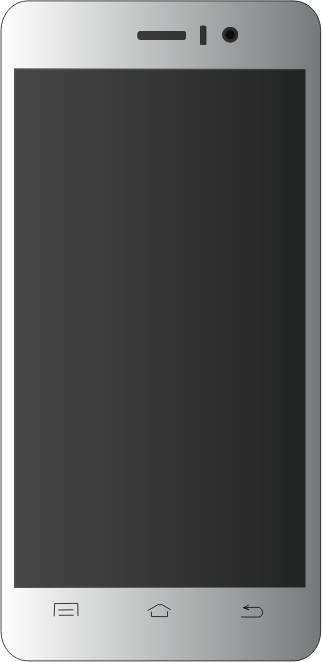 2.	What did Davide do today with the Rossi family?	(2 marks)________________________________________________________________________________________________________________________________________________________3.	List three pieces of information provided about the Rossi family. 	(3 marks)___________________________________________________________________________________________________________________________________________________________________________________________________________________________Part 2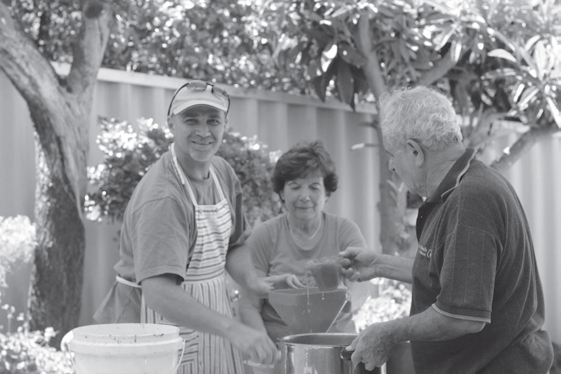 Glossary: perderla – lose it (the tradition)4.	Who is Marco? 	(1 mark)________________________________________________________________________________________________________________________________________________________5.	What does Davide’s mother think is interesting? 	(2 marks)________________________________________________________________________________________________________________________________________________________Part 36.	Which of the following are mentioned by Davide in his description of the day?
Tick () three. 	(3 marks)	The family chats.	The family sings together.	The family tells stories about the past.	The family tells jokes.	The family enjoys being together as a family.Part 4Glossary: cose del genere – these sorts of things7.	What reason does Davide’s mother provide for why they can’t participate in this tradition at home in Italy? 	(2 marks)______________________________________________________________________________________________________________________________________________________8.	Complete the following statement: 	(2 marks)	Davide’s mum thinks that it is nice that Italian cuisine is ________________________ in other parts of ____________________.9.	What has Nonna Rossi given Davide?	(2 marks)______________________________________________________________________________________________________________________________________________________10.	What does Davide suggest he and his family do?	(2 marks)______________________________________________________________________________________________________________________________________________________Text 3 – Advertisement	(11 marks)11.	Who is the target audience of this advertisement?	(2 marks)___________________________________________________________________________12.	What will students do with the help of local chefs? 	(3 marks)	_____________________________________________________________________	_____________________________________________________________________	_____________________________________________________________________13.	Complete the comment made by Giusi.	(3 marks)	I love spending time in the vegetable garden, but I prefer… _____________________	_____________________________________________________________________	_____________________________________________________________________14.	Explain the significance of the project’s title ‘Scuola Orto’.	(3 marks)	_____________________________________________________________________	_____________________________________________________________________	_____________________________________________________________________ACKNOWLEDGEMENTSText 1	Concept from:Patrick, R. (2014, November 18). Perché il cibo italiano è così popolare? [Blog post]. Retrieved April, 2015, from www.casinoconslot.it/perche-il-cibo-italiano-e-cosi-popolare/Curinga, K. (2014). What are the health benefits of Italian cuisine? Retrieved April, 2015, from www.livestrong.com/article/375294-what-are-the-health-benefits-of-italian-cuisine/Text 2	Photograph by courtesy of Pina Zingales.Phone graphic adapted from: Roboxman. (2014). Unbranded mobile phone—smartphone. Retrieved April, 2015, from https://openclipart.org/detail/193262/unbranded-mobile-phone-smartphoneText 3	Text concept from: Slow Food. (n.d.). Slow Food educa. Retrieved April, 2015, from www.slowfood.it/educazione/welcome.lasso?-id_pg=1Seedling image from: Butterdaisy. (n.d.). African forest elephant : New jumbo species lurking in the heart of Africa? Retrieved April, 2015, from http://butterdaisy.com/Used under Creative Commons Attribution-ShareAlike 4.0 International licence.Marking key for sample assessment task 3 – Unit 3Text 1Text 2Text 3Sample assessment taskItalian: Second Language – General Year 12 Task 7 – Unit 4Assessment type: Written communication ConditionsTime for the task: 30 minutesA bilingual Italian/English print dictionary can be used. Task weighting5% of the school mark for this pair of units__________________________________________________________________________________Destinazione Italia	(15 marks) You have just returned from a wonderful holiday in the Veneto region of Italy. Write the script of a conversation, sharing your experience in one of the cities of the Veneto (e.g. Venezia or Verona) with an Italian friend. The script should be approximately 150 words in Italian and should describe, for example:what you didwhat you sawwho you metwhat the city was likehow you found the experiencewhat you are doing now.You will use a combination of tenses in your conversation. The past tense (present perfect) to describe what you did, saw etc. in Italy.The present tense to talk about what you are doing now. You will be marked on:relevance and detail of what you write in relation to the information requestedrange of vocabulary and grammar accuracy of grammar, syntax and spelling (including incorporation of the sample structures and phrases provided on the next page)organisation of your writing and use of the textual conventions of a script for a conversation. Sample structuresThe following are some structures and phrases that you may be able to use in your script. Remember that you may need to change the phrases to suit the context. Indovina cosa...?	Guess what...?Dopo due giorni... 	After two days... In questa città ho comprato molte cose...	In this city, I bought many things...Con chi hai viaggiato? 	Who did you travel with?Sono stato/a con una famiglia italiana.	I stayed with an Italian family. Ti è piaciuta l’Italia?	Did you like Italy?Che bello!	How wonderful!You may also be able to use the structure of the phrase, but change the words, to say something very different, for example: In questa città ho comprato molte cose...	In this city, I bought many things...In questa città ho visto molte cose...	In this city, I saw many things...In quel negozio ho comprato una maschera veneziana.	In that shop, I bought a Venetian mask.Abbiamo visto e comprato tante belle cose.	We saw and bought lots of beautiful	things.PlanningMarking key for sample assessment task 7 – Unit 4Sample assessment taskItalian: Second Language – General Year 12Task 12 – Unit 4Assessment type: Response: Listening ConditionsTime for the task: 40 minutesA bilingual Italian/English print dictionary can be used. Task weighting7.5% of the school mark for this pair of units__________________________________________________________________________________Viaggiare oggi	(25 marks)Listen to the three texts and answer the questions in English.Texts 1 and 3 are played twice. Text 2 is longer and so it is divided into two parts. It will be played once in its entirety and then each part will be played twice.The pause in which to answer questions is after the second reading of each text or part. Text 1 – Conversation 	(6 marks)Sabrina rings Luca to find out what he is up to.1.	Based on the conversation between Luca and Sabrina tick (), which of the following statements is true.	(1 mark)2.	What is expected in 10 years’ time?	(2 marks)______________________________________________________________________________________________________________________________________________________3.	Complete the following summary of the information provided by Luca.	(3 marks)	More than ______________ people have registered their interest in __________________________ by paying _______________________. Text 2 – Announcement	(13 marks)Part 14.	According to the announcement, what will be exhibited?	(2 marks)_______________________________________________________________________________________________________________________________________________________5.	Complete the following summary of the information provided about the items exhibited.	
	(3 marks)Written by visitors between ______________ and ______________; sent to every ______________ of the world. 6.	Which aspects of the items exhibited are considered beautiful? 	(2 marks)_______________________________________________________________________________________________________________________________________________________Part 27.	Complete the graph to indicate which methods of communication are used by people to stay in contact with friends and family. 	(6 marks)Text 3 – Advertisement	(6 marks)8.	Name the website advertised.	(1 mark)___________________________________________________________________________9.	What does the company guarantee? 	(2 marks)______________________________________________________________________________________________________________________________________________________10.	Do you need a computer to access this website? Explain. 	(3 marks)______________________________________________________________________________________________________________________________________________________Listening texts for sample assessment task 12 – Unit 4Text 1 – ConversationLuca		Pronto, chi parla?Sabrina		Ciao, Luca! Sono Sabrina. Cosa fai?Luca		Guardo un programma al computer che parla di turismo spaziale.Sabrina		Come, guardi un film di fantascienza? Luca		No, è un programma di scienza. È molto interessante. Dicono che fra dieci anni lo spazio sarà una destinazione turistica. Sabrina		Solo per le persone molto ricche e molto avventurose!Luca		Sì... secondo il programma più di 800 persone, per esempio Brad Pitt, Angelina Jolie, hanno già comprato i biglietti per i voli spaziali. Hanno pagato più di 200mila dollari a testa per essere tra i primi turisti spaziali.Text 2 – AnnouncementPart 1 La settimana prossima nei locali dell'Ufficio Turistico di Verona ci sarà una mostra di circa centocinquanta cartoline postali. Tutte le cartoline rappresentano la nostra bella città, scritte da visitatori tra il 1880 e il 2000 e mandate in ogni angolo del mondo. Sono belle le immagini ma anche i messaggi di auguri che sono stati scritti. Part 2 In questo mondo di smart phone, social media, tweet e app è bello ricordare l’arte scomparsa di mandare le cartoline dai luoghi di vacanza. In un recente sondaggio fatto tra viaggiatori di un’età compresa tra i 15 e 75 anni è stato rivelato che solo il 5% mandano ancora cartoline per restare in contatto con amici e parenti. Il 15% di loro invece dicono che non mantengono alcun contatto. E gli altri? Il metodo più popolare per comunicare in vacanza, per il 24% degli intervistati, è Facebook; il 21% manda messaggini,e i restanti 9% e 7% usano Skype o mandano tweet. Gli altri telefonano. Text 3 – Advertisement Prova Vacanzahotel.com! Cercare un hotel è facile…ma prenotare alla tariffa più conveniente non lo è! Qui a Vacanzahotel.com, ti garantiamo il prezzo più basso in rete.Offerte hotel e last minute in tutto il mondo al miglior prezzo garantito. Potete trovare il nostro sito sul tuo PC, cellulare e tablet!ACKNOWLEDGEMENTSText 1	Information from: Mantarro, T. (2014). Il futuro del turismo? Il viaggio nello spazio. Retrieved April, 2015, from www.msn.com/it-it/viaggi/notizie/il-futuro-del-turismo-il-viaggio-nello-spazio/ar-BBd6F9JText 2	Part 2Information from: Jowaheer, R. (2013, April 18). Has social media 'killed' the postcard? Retrieved April, 2015, from http://travel.aol.co.uk/2013/04/18/social-media-kills-the-postcard-holiday-facebook-survey/#!slide=aol_1249237Marking key for sample assessment task 12 – Unit 4Text 1Text 2Text 3DescriptionMarksComprehension/3Comprehends all or most questions and comments, with minimal or no requests for clarification. 3Comprehends anticipated and familiar questions and comments.Requires some support and/or clarification.2Shows limited comprehension even with support and/or clarification.1Shows inadequate comprehension.0Response – Relevance and depth of information/3Provides relevant responses to questions as required by the task; sometimes expands on basic information or includes additional content.3Provides sound responses to questions, relying on memorised responses and with limited additional information. Communicates with repetition and uses simple sentence structures.2Responds with limited information, relying on single-word responses or responses in another language, resulting in a fragmented conversation, or relies on reading from planning sheet.1Does not respond to questions or responds in English. 0Linguistic resources (vocabulary and grammar) – Range/3Uses a good range of relevant vocabulary, expressions, grammar and sentence structures appropriate to the task, including adjectives, present tense of verbs, numbers. 3Uses a sound range of vocabulary, expressions, grammar and sentence structures.2Uses basic and repetitive vocabulary, expressions, grammar and sentence structures. 1Uses inadequate vocabulary, expressions, grammar and sentence structures. 0Linguistic resources (grammar, syntax and spelling) – Accuracy/3Applies rules of grammar, such as: agreement of nouns and adjectives; conjugation of verbs; word order, with a high degree of accuracy and consistency. Makes occasional minor errors which do not affect meaning. 3Applies rules of grammar with a satisfactory level of accuracy and consistency. Makes errors which sometimes affect meaning. 2Applies rules of grammar inconsistently. Makes errors which impede meaning.1Shows no evidence of application of grammar rules. Makes frequent errors which impede meaning.0Speech – Flow, pronunciation and intonation/3Speaks with confidence. Uses appropriate fillers where thinking time is required. Uses clear and comprehensible pronunciation and excellent intonation.3Speaks with some confidence, although hesitates at times. Uses acceptable pronunciation and intonation.2Speaks with some hesitation. Sometimes uses unclear or inaccurate pronunciation and intonation.1Hesitates frequently. Uses unclear and inaccurate pronunciation and intonation.0Total/15scuole – ragazzi e insegnanti! 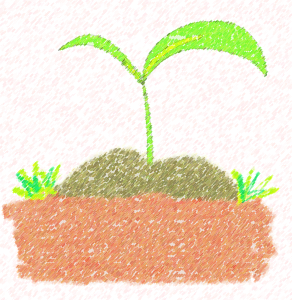 Volete: passare una bella parte della giornata scolastica all’aria aperta?preparare piatti salutari e gustosi con l’aiuto di chef e produttori locali?conoscere altri ragazzi e insegnanti per scambiare idee, esperienze e progettualità?incontrare esperti artigiani?sviluppare l’educazione alimentare e ambientale nella vostra scuola?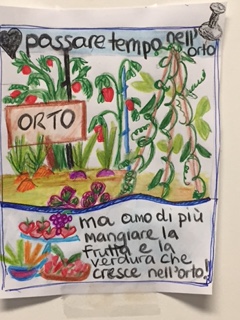 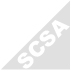 Basta solo ospitare un orto!Iscrivetevi oggi al progetto “Scuola Orto” di MangiaBene Italia!Le scuole che partecipano al progetto sono parte di una grande rete di scuole.DescriptionMarksQuestion 1/5Sandra…	has a cooking school in New York.	attends a cooking school in New York.	is very surprised that Italian food is so popular. 	notes that Italian cooking is based on fresh and genuine ingredients.	says that Italian food is basically all the same. 	says that the food from the various regions of Italy provides variety. 	mentions that Italian food takes a lot of time to prepare. 	comments that the simplicity of Italian food is appealing to Italians and 
	non-Italians.	suggests that the Italian diet can be helpful in preventing some health issues.1–5(1 mark each)Note: If more than five responses are indicated, delete one mark for each additional response.1–5(1 mark each)Total/5DescriptionMarksPart 1Question 2/2made tomato sauce/puree/passata11Question 3/3The Rossi family is an Italo-Australian family/an Australian family of Italian backgroundis friends with the Evans familygets together to make Italian tomato sauce each year111Part 2Question 4/1son of the Rossi nonni/grandparents1Question 5/2that (Italian) traditions are being maintained/continuedin places like Perth/so far from Italy 11Part 3Question 6/3	The family chats.	The family sings together.	The family tells stories about the past.	The family tells jokes.	The family enjoys being together as a family.1–3(1 mark each)Note: If more than three responses are indicated, delete one mark for each additional response.DescriptionMarksPart 4Question 7/2they live in an apartmentthere is no room/not enough space11Question 8 /2Davide’s mum thinks that it is nice that Italian cuisine is alive in other parts of the world.11Question 9/2two bottles of (Italian tomato) sauce/passatato bring back to Italy 11Question 10/2have a spaghetti night/feast when he returns11Total/19DescriptionMarksQuestion 11/2studentsteachers11Question 12/3prepare/makehealthytasty/flavoursome dishes111Question 13/3but I prefereating the fruit and vegetables that grow in the vegetable garden111Question 14/3Answer could include, but is not limited to:Scuola means ‘school’ and orto means ‘garden’the project involves schools setting up their own vegetable gardens to promote healthy eating and an understanding of the environment111Total/11DescriptionMarksLearning contexts and topics: Content and relevance/5Detailed content, with some elaboration, that relates to a holiday in Italy including:places visited activitiespeoplepersonal impression. 5Content covers a range of aspects related to a holiday. Uses examples to elaborate. 4Content is relevant and covers some aspects of the topic with some elaboration. 3Content addresses the topic superficially.2Content has little relevance to the topic.1Not attempted or inappropriate response.0Linguistic resources (vocabulary and grammar) – Range/4Uses contextually relevant vocabulary and a range of expressions. Uses a wide range of grammar and structures. 4Demonstrates a good command of vocabulary and uses a range of expressions. Uses a good range of grammar and structures. 3Adequate command of vocabulary and word choice appropriate to topic. Uses a range of grammar and structures. 2Insufficient command of basic vocabulary and uses set structures, single words and short phrases. 1Shows no range of vocabulary, grammar and sentence structures. 0Linguistic resources (grammar, syntax and spelling) – Accuracy/4Uses language, including some of the sample structures and phases provided, accurately and consistently. Occasionally omits words or makes minor errors. Inaccuracies do not affect meaning and flow. 4Uses language, including some of the sample structures and phases provided, mostly accurately. Errors occasionally interfere with flow. 3Inconsistent application of rules of grammar and use of sample structures and phrases provided makes some parts of writing awkward. 2Inaccuracies and incorrect choice of language impede meaning and flow. 1Shows no application of rules of grammar. 0Text types – Organisation and conventions/2Sequences information coherently and cohesively. Uses all the key conventions of a script for a conversation:exchange of opening salutations, followed by a question or statement, and then a 
two-way sustained interactionauthentic, informal and conversational languageinformal (or colloquial) register as it is a conversation between friendsdescriptive and factual language.2Some sequencing evident. Connections are simple and straightforward. The connection between ideas is sometimes unclear. Uses some of the conventions of the text type. Generally uses register appropriate to the purpose of writing and the audience. 1No evidence of sequencing ideas. Does not observe the conventions of the text type. Shows lack of consideration of the audience or the purpose for writing. 0Total/15Statement TrueLuca is watching a science program about space travel.Luca is watching a science fiction film.Luca is planning a holiday. DescriptionMarksQuestion 1/1Luca is watching a science program about space travel.1Question 2/2Space will be atourist destination11Question 3/3800space flightsmore than $200,000111Total/6DescriptionMarksPart 1Question 4/2about 150postcards11Question 5/318802000corner/part111Question 6/2images/pictures messages/greetings written on the postcard11Part 2Question 7 (see following diagram)/69% – Skype (1)5% – postcards (1)15% (1) – no contact19% – telephone (1)24% (1) – Facebook21% – SMS (1)111111Total/13DescriptionMarksQuestion 8/1Vacanzahotel.com1Question 9/2lowest priceon the net11Question 10/3no you can use a mobile phone or tablet111Total/6